附件：三項競賽獲獎隊伍名單、教育部智慧電子整合性人才培育計畫及三項競賽簡介。備註：欲知各詳細的活動資訊歡迎參考：積體電路(IC)設計競賽網址：http://icdc.ee.ncu.edu.tw/2014/index2.php智慧電子系統(IE)設計競賽網址： http://140.113.225.126/2014/智慧電子創新應用與設計競賽網址：http://mg4c.eecs.stust.edu.tw/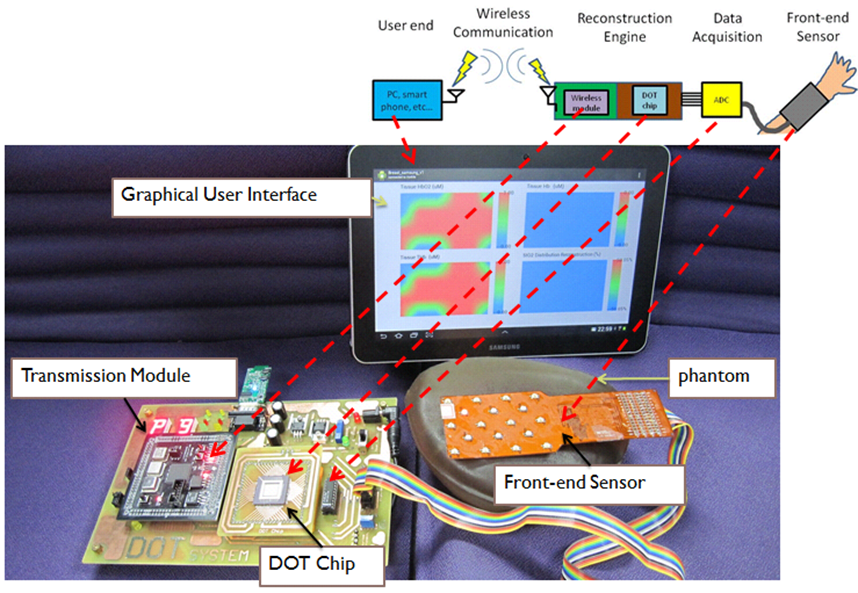 圖1:「乳房腫瘤臨床診斷系統」圖示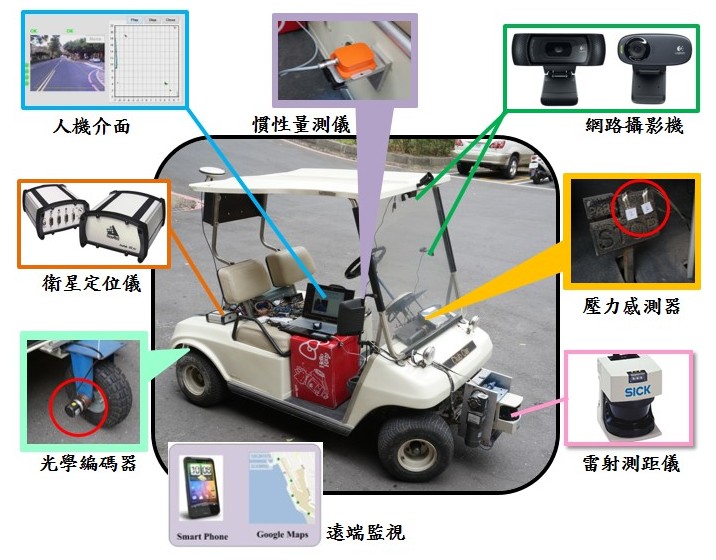 圖2:「駕駛人與車用電腦間的智慧安全與互動技術」圖示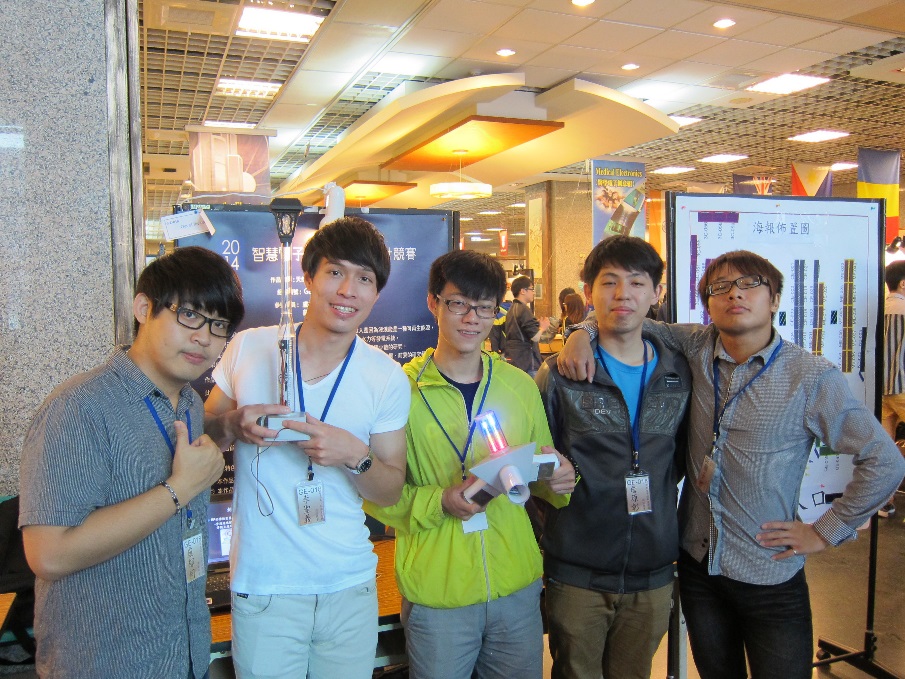 圖３:「天然資源運用消波塊之發電系統」圖示102學年度大學校院積體電路(IC)設計競賽得獎名單102學年度大學校院智慧電子系統(IE)設計競賽得獎名單102學年度大學校院智慧電子創新應用與設計競賽得獎名單教育部智慧電子整合性人才培育計畫簡介一、緣起為扶植電子產業創新並以產品應用為核心，IC業者、系統業者及支援體系應共同整合，發展MG+4C(生醫、綠能、資訊、通訊、消費性電子、車用電子)技術，同時加強系統建構能力與軟體，並配合發展3D IC異質整合技術，以帶動創新產品發展等。藉以凝聚產官學研的力量、強調附加價值的產出、建立自主技術的能力、吸引專業人才的機制、開拓新興與應用市場，達成此五項關鍵成功要素，俾利推動臺灣IC產業下世代的成長動能。二、計畫目標本計畫主要目標在於配合民國100年將實施之「智慧電子國家型計畫」，規劃相關推動工作及機制，藉由正規學校教育於未來5至10年培育智慧電子系統整合人才，而達成下列預定目標：因應科技發展和產業轉型，加速優質電子人才之培育，以協助臺灣發展成為全球高值化電子產業之重鎮。強化電子相關科系學生與其他領域(資訊、生醫、微機電)結合之觀念，從而引領出創新(功能造型設計，商管領導創意)與跨領域解決問題之能力(MG+4C)，並深化電子相關科系學生在基礎、專業與跨領域課程之授課教材與實驗器材。建立智慧電子系統整合之教學與學習資源和機制，配合教學建置平臺發展重點特色實驗室，使其可以與科技發展之需求同步成長。提供電子專業師資自我成長的資源和機制，提升領域內師生之國際競爭力，使其可以與產業升級之需求同步成長。三、計畫重點培養領域內師生於智慧電子系統設計專業領域所需之基礎課程、整合平臺開發與專業技術能力。提升領域內師生之國際競爭力與國際事務參與。培育具備跨領域整合能力的人才，建立跨領域合作平臺。四、計畫成果本計畫補助推動6個跨校聯盟計畫，各聯盟結合跨校師資發展各重點領域教學資源，並透過教材資料庫及各類學術活動，積極推廣所開發之教學資源，提供全國大學校院教師共享。此外，本部每年約補助40餘所大學校院相關系所開授智慧電子跨領域應用專題系列課程，將智慧電子人才培育所需強化的「跨領域」及「實作」等觀念充分傳達，除引發電資領域相關領域教師之注意，並已引入相關應用領域教師或專家學者跨界合作，以智慧電子關鍵技術為本，注入創意、跨領域系統設計觀點，協助學校建立智慧電子教學能量及提升教學品質，培養資電領域學生具備智慧電子重點領域核心專業及應用能力，以培育智慧電子產業發展所需之專業人才。積體電路(IC)設計競賽簡介在政府積極有效的獎勵和督導政策下，我國的積體電路工業蓬勃發展，我國積體電路工業目前以晶圓的製造、IC設計與封裝測試為主，其中以晶圓製造產值最高。從2011年起五年，政府將投入約124億元經費推動電子產業技術深化計畫，並訂定目標為2015年達成我國IC設計業總產值突破6000億元的目標。同時，國科會也推出「智慧電子國家型科技計畫」，期望以電子產業鏈優勢為基礎來深耕晶片系統及資通訊電子產業的競爭力，並帶動綠能、生醫、車用電子等新興產業之發展。又依據工研院ITIS之預測及教育部所進行相關問卷調查顯示，我國積體電路產業對積體電路設計人才之需求，在目前及未來，均持續有很高的成長。有鑑於此，教育部除持續加強推動超大型積體電路與系統設計前瞻性之教育整合與規劃，並於86學年度開始舉辦大學校院積體電路設計競賽，以鼓勵大學校院學生從事積體電路設計，培養實際設計能力，增進學生興趣，培育更多積體電路設計的人才。因每年比賽隊伍眾多，今年仍採兩階段舉行，第一階段比賽中先篩選出一定比例隊伍進入決賽，後再集中比賽產生得獎隊伍，決賽統一在新竹國家晶片系統中心舉辦。競賽組別分為下列五組：A.	研究所全客戶設計組(Graduate Level Full Custom Category)B.	標準元件數位電路設計組(Cell-Based Digital Circuit Category)C.	類比電路設計組(Analog Circuit Category)D.	大學全客戶設計組(Undergraduate Level Full Custom Category)E.	大學可程式邏輯設計組(Undergraduate Level Field Programmable Gate Array Category)F.	電子系統層級設計組（Electronic System Level Design Category）大學校院積體電路設計（IC）競賽自舉辦以來，效果卓著，每年都吸引全國各校學生報名參賽，採取初、複賽兩段式進行並分為六大類組。745隊報名中有711隊登錄參加初賽，僅錄取182隊參加複賽，錄取率為25.6%；因此能錄取進入複賽已相當難能可貴。進入複賽者，於103年4月30日、5月1日-2日在新竹國家晶片系統設計中心集中參加複賽，所有學生們無不卯足全力、絞盡腦汁，爭取這一年一度的全國最高榮譽，由於參賽者的實力不分軒輊，特優、優等及佳作獎項僅53項，得獎率為7.5%，另也頒發26隊設計完整獎以資鼓勵。除上述之外，增加各隊伍獎勵方式，補助一年IEEE SSCS或CASS學生年費，以協助其參與國際學術組織，另臺灣積體電路學會也提供獎金的贊助。(詳細資訊可參閱競賽網頁：http://icdc.ee.ncu.edu.tw/2014/index2.php)智慧電子系統(IE)設計競賽簡介隨著系統晶片的整合及功能日趨完備，再搭配具有創意的軟體以及應用服務，使得電子裝置越來越具有智慧，國際大廠及系統商紛紛開發各式智慧電子產品並運用於日常生活中。為因應這個趨勢，自2011年起智慧電子國家型科技計畫應運而生，期能培養我國積體電路設計產業持續拓展所需的跨領域人才，協助業者在4C電子(3C及車用電子)、醫療電子、綠能電子、智慧電子應用設計等新興產業及領域中找到適當切入點，以延續我國積體電路產業的成長動能。為配合智慧電子領域人才培育的目標，本競賽自100學年度起(2012年)由原已連續舉辦9年的「嵌入式系統設計競賽」轉型為「智慧電子系統設計競賽」。我們希望藉此競賽鼓勵大專院校學生及研究生專注於核心技術之研究，更能發揮設計技巧與創意，增加智慧電子系統之附加價值，進而厚植我國在智慧電子系統設計之軟硬體、系統、應用等相關跨領域人才之實力，進一步提升臺灣電子資訊相關的產業競爭力，期望學生從事的研究不僅能與國際相關研究接軌，更能引領潮流。本競賽分成「系統應用組」、「核心技術組」以及「定題挑戰組」。各組採不限制特定平臺的比賽方式。比賽乃是展現學生長時間對智慧電子開發的成果，除強調學生於核心技術之「創新、整合、實現」能力的開發，也強調參賽學生對平臺資源的最佳化運用、系統整合與應用創意展現等。由於智慧電子系統的多樣性，我們將比賽組別的定義更清楚的加以區別，如此可以減少差異性太大的作品不易互相比較評分的狀況：本年度全國大學校院智慧電子系統設計競賽報名隊伍數共153隊。經產學研各界評審委員以線上評分方式審查初賽報告書與Demo影片，並在103年5月10日於國立交通大學電資大樓舉行的作品展示決賽中，評選出特優6隊，優等17隊及佳作16隊，共計39隊獲獎隊伍。為了鼓勵參賽學生努力完成參賽作品，本競賽亦評選出獲得「設計完整獎」之隊伍共39隊。(詳細資訊可參閱競賽網頁：http://140.113.225.126/2014/)智慧電子創新應用與設計競賽簡介本競賽擬培養學生深入了解智慧電子相關產品與生活結合之應用，鼓勵學生發揮想像與創意，將之轉化成創新作品或創新商業模式，激發潛在創造力，藉本創意競賽培養動腦筋比創意之習慣，達到提高個人創新能力和競爭力之目的，並進一步藉此深化我國電子產業之創新能力。競賽的主軸稱之為『帶著你的MAGIC來』，這是因為，我們認為創意就是一種魔法-- magic，實現創意更是魔法的展現。除此之外，MAGIC 剛好可以代表: M (Medical), A(Automatic), G(Green), 與IC (也就是傳統的3C)。此次的比賽分為『國內一般組』(不定題組) 與『國際參賽組』(定題組) 兩大組分別進行。102學年度智慧電子創新應用與設計競賽報名隊伍數共253隊，實際繳交隊伍數共222隊。經產、學研各界評審委員以線上評分的方式，審查初賽企劃書與Demo影片，103年4月2日，篩選出92隊晉級決賽，並在103年5月9日於南臺科技大學E棟圖資大樓1樓舉行的作品展示決賽中，評選出特優6隊，優等13隊及佳作28隊，共計47隊獲獎隊伍，得獎率為18.58%。為了鼓勵參賽學生努力完成參賽作品，本競賽亦評選出獲得「設計完整獎」之隊伍共40隊。感謝贊助廠商：臺灣嵌入式暨單晶片系統發展協會、美商貿澤電子有限公司 與 展一國際專利商標事務所 等3家公司對於智慧電子創新應用與設計競賽的支持，包括支援競賽行政業務、至比賽現場和師生互動展示最新平臺與提供專業的 技術/專利 諮詢，以及提供後續學生競賽活動等。此次比賽學生對於「智慧電子創意系統」設計有更多元認識，藉本創意競賽培養動腦筋比創意之習慣，達到提高個人創新能力和競爭力之目的，並進一步藉此深化我國電子產業之創新能力。(詳細資訊可參閱競賽網頁：http://mg4c.eecs.stust.edu.tw/)組別名次學校科系隊員姓名隊員姓名指導教授研究所全客戶設計組特優國立交通大學電機工程學系楊皓鈞趙可卿蘇朝琴研究所全客戶設計組優等國立交通大學電子工程學系李承晏高郁琪楊家驤研究所全客戶設計組佳作元智大學電機工程學系黃永興莊承翰林鴻文研究所全客戶設計組佳作元智大學電機工程學系林金誼胡心麟林鴻文研究所全客戶設計組佳作國立中正大學電機工程學系陳威仁陳威仁黃崇勛研究所全客戶設計組佳作長庚大學電機工程學系鄭翔及鄭翔及高少谷研究所全客戶設計組佳作國立中央大學電機工程學系曾俊傑李曼如鄭國興研究所全客戶設計組佳作長庚大學電機工程學系吳秉宸林柏仁魏一勤研究所全客戶設計組佳作國立臺灣大學電子工程學研究所曾意婷葉姿妤林宗賢標準元件數位電路設計組特優國立臺灣科技大學電子工程系陳威揚許柏仁沈中安標準元件數位電路設計組優等國立臺灣大學電子工程學研究所張家豪郭裔民闕志達標準元件數位電路設計組優等國立臺灣大學電機工程學系林世傑鄭期文吳安宇標準元件數位電路設計組佳作國立臺灣大學電子工程學研究所陳滿蓉林奕憲盧奕璋標準元件數位電路設計組佳作國立臺灣大學電子工程學研究所彭則恩游鈞為陳良基標準元件數位電路設計組佳作國立臺灣大學電機工程學系薛世卿詹哲堯簡韶逸標準元件數位電路設計組佳作國立成功大學電機工程學系黃芃瑋鄒杰李順裕標準元件數位電路設計組佳作國立交通大學資訊科學與工程研究所張又展駱昱安許騰尹標準元件數位電路設計組佳作國立成功大學資訊工程學系 李嘉豪賴秉暄陳培殷標準元件數位電路設計組佳作國立交通大學電子工程學系楊志文劉榮傑張錫嘉類比電路設計組特優國立成功大學電機工程學系于中銘蔡明克魏嘉玲類比電路設計組優等國立成功大學電機工程學系黃思衡陳翊文郭泰豪類比電路設計組優等國立高雄應用科技大學電子工程系戴瑋呈戴瑋呈丁信文類比電路設計組佳作國立臺北科技大學電腦與通訊研究所侯韋志賴柏翰黃育賢類比電路設計組佳作國立中正大學電機工程學系鄭富元胡尹駿蔡宗亨組別名次學校科系隊員姓名隊員姓名指導教授佳作國立成功大學電機工程學系伍紹德余明翰劉濱達佳作國立成功大學電機工程學系許中瑋陳文澤張順志佳作國立成功大學電機工程學系侯智輝黃詠愷張順志佳作國立臺灣大學電機工程學系林元莆管挺貴劉深淵佳作國立清華大學電機工程學系陳霽桓林士閎謝秉璇大學全客戶設計組特優國立高雄應用科技大學電子工程系張展源林雅萍丁信文大學全客戶設計組優等國立高雄應用科技大學電子工程系賴昱宸賴昱宸丁信文大學全客戶設計組優等國立高雄應用科技大學電子工程系湯宗憲駱祈宏王鴻猷大學全客戶設計組優等國立高雄應用科技大學電子工程系鄭偉成張雅玲丁信文大學全客戶設計組佳作國立雲林科技大學電機工程系陳俊丞黃志揚黃崇禧 大學全客戶設計組佳作國立高雄應用科技大學電子工程系董帛強陳家安丁信文大學全客戶設計組佳作國立高雄應用科技大學電子工程系謝偉志謝偉志丁信文大學全客戶設計組佳作國立高雄應用科技大學電子工程系蔡俊傑潘韋翰王鴻猷大學全客戶設計組佳作國立高雄應用科技大學電子工程系鄭柏旻宋奇穎王鴻猷大學全客戶設計組佳作國立高雄應用科技大學電子工程系劉修安劉修安丁信文大學全客戶設計組佳作國立高雄師範大學電子工程學系林瑋玲林瑋玲羅有龍大學可程式邏輯設計組特優國立臺灣科技大學電子工程系許智琨洪俊棋阮聖彰大學可程式邏輯設計組優等國立雲林科技大學電子工程系周宇承 張哲嘉 許明華 大學可程式邏輯設計組優等國立高雄應用科技大學電子工程系林健和李杰連志原大學可程式邏輯設計組優等國立臺灣科技大學電子工程系盧毅鴻賴秉鈞林淵翔大學可程式邏輯設計組佳作國立臺灣科技大學電機工程系王柏超邱建誠王乃堅大學可程式邏輯設計組佳作國立成功大學資訊工程學系林世祥林世祥陳培殷大學可程式邏輯設計組佳作國立雲林科技大學電子工程系洪國章張致翰蘇慶龍大學可程式邏輯設計組佳作國立成功大學資訊工程學系李奇霖劉奕勛陳培殷組別名次學校科系隊員姓名隊員姓名指導教授電子系統層級設計組特優國立臺灣大學電子工程學研究所林裕盛曾任培簡韶逸電子系統層級設計組優等國立交通大學電子工程學系蔡秉原蔡秉原李鎮宜電子系統層級設計組優等國立交通大學資訊工程學系陳建志王彥凱陳添福電子系統層級設計組佳作國立交通大學資訊科學與工程研究所蔡孟廷黃培哲陳添福電子系統層級設計組佳作國立成功大學電機工程學系陳俊維甘家銘謝明得組別名次參賽題目學校科系隊員姓名隊員姓名隊員姓名隊員姓名指導教授系統應用組特優開發應用於乳房腫瘤臨床診斷之擴散光學斷層掃描與二維血氧濃度整合系統 國立交通大學電子工程學系侯翔文周佳慶陳威辰孫浩然方偉騏方偉騏系統應用組特優 手持式街景與地圖巡航系統國立臺灣科技大學資訊工程系哈明飛廖秉軒蘇育民鄧惟中鄧惟中系統應用組優等多資訊來源汽車防傾嵌入式系統國立雲林科技大學電子工程系洪國章張致翰楊家豪蘇慶龍蘇慶龍系統應用組優等足型偵測機器人 國立虎尾科技大學電子工程系胡成浩 丁彥丞 王榮爵王榮爵系統應用組優等多功能避震車國立虎尾科技大學電子工程系買友嘉王榮爵王榮爵系統應用組優等智慧型路面檢測系統之開發國立中山大學機械與機電工程學系吳宗翰黃祥軒李昆蒲陳建宇彭昭暐彭昭暐系統應用組優等具智慧型導航與遙操作功能之助行機器人天主教輔仁大學電機工程學系韓濟翔呂學儒尤琬婷蔣欣翰蔣欣翰系統應用組優等趣味方塊長庚大學資訊工程學系李佳樺古文燁李鼎一哈禾冀遠 林仲志林仲志系統應用組優等互動型短手鋼彈國立雲林科技大學電機工程系蘇俊瑋趙信杰吳先晃洪崇文吳先晃洪崇文系統應用組優等慧眼識英雄—行人偵測之異質系統加速及最佳化國立交通大學電子工程學系鄭秉揚黃柏翔郭峻因郭峻因系統應用組佳作適用於穿戴式電子之低功耗人體通道傳輸模組國立交通大學電子工程學系蔡秉原張鈺筠陳威宏李鎮宜李鎮宜系統應用組佳作自動校正汽車環景影像系統國立雲林科技大學電子工程系廖韋豪張易溥蔡欣蓓蘇慶龍蘇慶龍系統應用組佳作瞌睡拳王國立中興大學電機工程學系歐威良施明和張建煒李瑋晟范志鵬范志鵬系統應用組佳作可擷取駕駛員呼吸訊號之智慧安全帶護套國立中正大學資訊工程學系丁意軒楊博元廖家偉林宏禮 林泰吉林泰吉組別名次參賽題目學校科系隊員姓名隊員姓名隊員姓名隊員姓名指導教授指導教授佳作一盞明燈-駕駛輔助應用之惡劣天候處理國立交通大學電子工程學系李哲政陳冠宇郭峻因郭峻因核心技術組特優運用調變原理取得高品質PPG訊號的低功率數位訊號處理晶片國立交通大學電子工程學系黃偉晉莊上毅廖家駒方偉騏方偉騏核心技術組特優八通道即時獨立通道成分分析(ICA)腦波處理系統國立交通大學電子工程學系黃冠儒張睿程馮智威陳贊宇方偉騏方偉騏核心技術組優等CPU/Cache/MMU/DRAM/Component異質模組之QEMU-SystemC整合式軟硬體系統效能分析工具國立中山大學資訊工程學系羅民諭 楊明勳黃宗澤 陳沛偉 黃英哲黃英哲核心技術組優等Linux-AXI 系統晶片之軟硬體協同效能分析國立中山大學資訊工程學系張存信吳庭萱馮楚瑩黃英哲黃英哲核心技術組優等高效率多執行緒統一圖形處理器的設計國立中山大學資訊工程學系林弘林洋逸楊賀鈞許建德張雲南張雲南核心技術組優等使用於多鏡頭內視鏡的低功率3D堆疊設計逢甲大學電子工程學系楊翔仁蕭安泰鄭經華鄭經華核心技術組優等使用於多鏡頭內視鏡的低功率3D堆疊設計國立交通大學電子工程學系苗淵翔郭峻因郭峻因核心技術組佳作Android/iOS雙系統遙控車崑山科技大學電機工程系黃彥愷李柏毅夏彰庭劉峯岳王炳聰王炳聰核心技術組佳作具全向性漫射與Wi-Fi無線通訊功能之紅外線學習遙控系統國立高雄應用科技大學電機工程系韓德銓林哲豪陳文平陳文平組別名次參賽題目學校科系隊員姓名隊員姓名隊員姓名隊員姓名指導教授指導教授定題挑戰組4C電子佳作應用於智慧型手機與平板電腦之硬體省電技術逢甲大學電子工程學系田靜樺方毅瑋鄭經華定題挑戰組車用電子特優駕駛人與車用電腦間的智慧安全與互動技術國立中山大學機械與機電工程學系邱約聖陳冠彥蔣宜潔徐雅雯彭昭暐彭昭暐定題挑戰組車用電子優等駕駛人與車用電腦間的智慧安全與互動技術國立中興大學電機工程學系盧昱志李建汶黃志銘賴永康賴永康定題挑戰組車用電子佳作駕駛人與車用電腦間的智慧安全與互動技術國立交通大學電控工程研究所林渝翔曹哲瑋葉韋志李彥鋒吳炳飛吳炳飛定題挑戰組車用電子佳作駕駛人與車用電腦間的智慧安全與互動技術國立虎尾科技大學資訊工程系邱德晟張庭榮詹振翊梁建凱許永和許永和定題挑戰組
醫療電子特優個人醫療助理逢甲大學電子工程學系彭俊翔洪聖評許盈皓鄭經華鄭經華定題挑戰組
醫療電子優等個人醫療助理東南科技大學電機工程系劉家輔張宸宇周錫強周錫強定題挑戰組
醫療電子優等個人醫療助理東南科技大學電機工程系王翊明丁泓元韓凱宇周錫強周錫強定題挑戰組
醫療電子佳作個人醫療助理聖約翰科技大學資訊工程系卓育緯李元傑李一弘陳瑞熙陳瑞熙定題挑戰組
醫療電子佳作個人醫療助理國立虎尾科技大學資訊工程系陳志昇陳建忠張庭瑋曾柏諭許永和許永和組別名次參賽題目學校科系隊員姓名隊員姓名隊員姓名隊員姓名指導教授指導教授定題挑戰組綠能電子
題目一佳作1.2kW泛用型鋰電池充電器國立彰化師範大學電機工程學系蘇琮傑 唐震東劉彥辰陳良瑞定題挑戰組綠能電子
題目二優等綠色能源採集應用之積體電路/裝置/系統設計崑山科技大學機械工程系林靜慧王聖琦賴添興賴添興定題挑戰組綠能電子
題目二優等綠色能源採集應用之積體電路/裝置/系統設計崑山科技大學電子工程系方仁瑋林明權林明權定題挑戰組綠能電子
題目二優等綠色能源採集應用之積體電路/裝置/系統設計崑山科技大學光電工程系許育誠定題挑戰組綠能電子
題目二優等綠色能源採集應用之積體電路/裝置/系統設計國立高雄第一科技大學電子工程系吳宗翰陳冠凱賴存孝郭永超郭永超定題挑戰組綠能電子
題目二佳作綠色能源採集應用之積體電路/裝置/系統設計逢甲大學電子工程學系林俊賢戴安妮鄭經華鄭經華定題挑戰組綠能電子
題目二佳作綠色能源採集應用之積體電路/裝置/系統設計國立成功大學電機工程學系蔡育新吳書豪林靖騰蔡建泓蔡建泓定題挑戰組綠能電子
題目二佳作綠色能源採集應用之積體電路/裝置/系統設計國立臺南大學電機工程學系邱敬譯莊哲榮王毅平許維廷白富升白富升組別名次參賽題目學校科系隊員姓名隊員姓名隊員姓名隊員姓名隊員姓名隊員姓名指導教授3C電子創意組特優Pen Remote聖約翰科技大學資訊工程系洪稟凱廖一評3C電子創意組特優Ocean Run國立雲林科技大學數位媒體設計系王乙雅周玟慧張登文3C電子創意組特優Ocean Run國立雲林科技大學電機工程系朱翔鶴藤井泰嘉李慶皓彭志龍洪崇文3C電子創意組特優超集點中山醫學大學醫學資訊學系徐雅玲翁廷瑋江孟軒呂政哲張顥嚴張靖憲秦群立3C電子創意組優等創意音樂遊樂器南臺科技大學電子工程系張右昇黃冠儒黃俊豪李博明3C電子創意組優等智慧理財專家國立臺灣科技大學資訊工程系鄭捷軒呂宥儒金臺齡3C電子創意組優等LED家具型植物工廠南臺科技大學電子工程系陳雨明劉璟堃謝政展田子坤3C電子創意組優等矩陣式紅外線室內多點人員定位系統南臺科技大學電子工程系蘇偉諺楊睿峯姜泰安余兆棠黎靖3C電子創意組優等高爾夫球安全網南臺科技大學電子工程系吳秉育徐華詠余兆棠3C電子創意組優等應用手持式行動裝置於智慧型大門防盜鎖國立金門大學電子工程學系林柏佑王建鈞黃安琪陳可瑾鍾韋泓侯至謙李金譚3C電子創意組佳作LED 智能引導方向移動地板逃生系統臺北城市科技大學資訊工程系常中嶺鄧一中3C電子創意組佳作蟲洞旅行者樹德科技大學資訊工程系許佑任梁琬琳吳柏佑陳毓璋3C電子創意組佳作你在哪之智慧多功能物品尋失裝置中原大學電子工程學系蘇怡安簡偉任吳章銘3C電子創意組佳作智慧廚具亞東技術學院電子工程系張智翔施博翔陳祐陞林翰林照峰3C電子創意組佳作逃離粉色牢籠國立雲林科技大學電機工程系黃志揚蘇俊瑋劉昆翰蕭宇宏3C電子創意組佳作逃離粉色牢籠國立雲林科技大學數位媒體設計系陳婷妤組別名次參賽題目學校科系隊員姓名隊員姓名隊員姓名隊員姓名隊員姓名隊員姓名指導教授佳作健身我最行崑山科技大學資訊工程系杜敏豪陳正穎任才俊佳作I SEE國立高雄大學資訊管理學系葉維揚李孟庭蔡懿安孫儷俽鄭潔安張俊龍林杏子佳作智慧型字典國立臺灣科技大學資訊工程系蔡惠安柯佳君林依帆黃元欣佳作雙面投影光學觸控系統開發醒吾科技大學資訊科技系尤鴻盛張瑞庭簡正乙黃毓珊藍培鈞郭昱成游孟潔佳作2.5D-IC檢測系統的設計與實現國立雲林科技大學電機工程系陳致霖郭鴻益吳先晃佳作具有食材管理食譜推薦的智慧冰箱國立高雄應用科技大學電子工程系張柏駿顧達昀洪盟峰佳作智能城市智慧環保車義守大學電機工程學系蔡柏威許振榕羅培仁林偉誠佳作LED Lucky ring南臺科技大學電子工程系田妤婷李岱恩徐偉祥黎靖車用電子創意組特優基於車用 CAN Bus 之調光系統南臺科技大學電子工程系吳筱婷鍾煜豪洪志燈黎靖車用電子創意組優等車門防追撞警示系統中原大學電子工程學系王得睿邱景群黃世旭車用電子創意組優等電子人因輔助動力南臺科技大學機械工程系鄭智升陳裕霖郭銘騏朱育憲陳佑益彭守道車用電子創意組佳作AirCAN亞東技術學院電子工程學系林明聖鄧宇伸方子綱蕭如宣車用電子創意組佳作AirCAN亞東技術學院資訊與通訊工程研究所張名亨車用電子創意組佳作基於CAN Bus之新型櫃臺叫號機南臺科技大學電子工程系黃永明周琦翔林俊毅黃仕滐羅聖筑田子坤車用電子創意組佳作引擎低溫氣態水分子助燃裝置國立高雄應用科技大學工業工程與管理系林康文江依庭吳立渝楊育儒黃宥綸薛明憲組別名次參賽題目學校科系隊員姓名隊員姓名隊員姓名隊員姓名隊員姓名隊員姓名指導教授綠能電子創意組特優天然資源運用消波塊之發電系統南臺科技大學電子工程系盧郁同李聖義何宗侑張煥杰詹原彰顏子祁李大輝綠能電子創意組特優HandDryer南臺科技大學電子工程系羅聖筑劉浩銘李坤郁黃鈞翊劉宗穎洪志燈黎靖綠能電子創意組優等內燃機燃油溫度控制系統國立高雄應用科技大學工業工程與管理系陳世和張縕慈陳姿蓉張立光薛明憲王嘉男綠能電子創意組優等小型日能量測儀修平科技大學電機工程系謝明峻李伯為林哲緯林育陞歐崇仁綠能電子創意組佳作真的「輻」安全亞東技術學院電子工程系黃培修倪瑞彬林翊群謝廷翊白玹林照峰綠能電子創意組佳作行動綠能崑山科技大學資訊工程系陳信利陳凱暉謝易燊吳昱輝任才俊綠能電子創意組佳作綠能無線發令槍南臺科技大學電子工程系江嘉怡黃俐雯余兆棠綠能電子創意組佳作綠能無線發令槍南臺科技大學體育教育中心陳新福綠能電子創意組佳作基於配有藍芽通訊之巡邏機器人進行LED 照明控制修平科技大學電機工程系林育陞林政緯李伯為林哲緯歐崇仁醫學電子創意組優等抗敏專家-療鼻舒國立臺灣科技大學電機工程系張祐嘉江昱霖陳雅淑醫學電子創意組優等抗敏專家-療鼻舒國立臺灣科技大學企業管理系陳威庭醫學電子創意組優等抗敏專家-療鼻舒國立臺灣科技大學創意設計學士班林家瑜李珩李欣瑜醫學電子創意組優等Amazing Land國立雲林科技大學電機工程系黃柏凱王鍾元林楷晸林瑞原洪崇文醫學電子創意組優等Amazing Land國立雲林科技大學數位媒體設計系王乙雅 張登文醫學電子創意組佳作忍者好眼力國立雲林科技大學電機工程學系吳琬蓉張又太蘇冠瑞蕭宇宏黃崇禧醫學電子創意組佳作忍者好眼力國立雲林科技大學數位媒體設計系吳東駿周玟慧組別名次參賽題目學校科系隊員姓名隊員姓名隊員姓名隊員姓名隊員姓名隊員姓名指導教授佳作非侵入式遠距2D成像偵測表層組織之系統國立暨南國際大學電機工程學系陳志昊蔡厚緯李禮盈池威毅林政宇程德勝佳作非侵入式遠距2D成像偵測表層組織之系統南開科技大學電子工程系孫臺平　佳作非侵入式可程式低成本經皮導藥系統國立暨南國際大學電機工程學系池威毅徐牧凡吳翔盛鄭登允黃鵬宇張柏元程德勝佳作非侵入式可程式低成本經皮導藥系統南開科技大學電子工程系孫臺平　佳作應用於無線膠囊內視鏡之影像壓縮數位晶片中原大學電子工程學系劉則言沈家緯張桓睿陳世綸佳作應用於無線膠囊內視鏡之影像壓縮數位晶片中原大學生物醫學工程學系葛瑾恬莊烱承佳作應用於無線膠囊內視鏡之影像壓縮數位晶片天主教輔仁大學金融與國際企業學系王依庭顧明佳作醫直守護您中山醫學大學醫學資訊學系黃曼伶吳怡儒張定瑋王翊馨黃琦雯陳重光秦群立佳作醫直守護您中山醫學大學護理學系吳樺姍佳作協調性肌力回饋趣味訓練裝置遠東科技大學電機工程系蔡鵠仲陳立修侯易佑佳作協調性肌力回饋趣味訓練裝置國立高雄海洋科技大學輪機工程系方政順佳作基於LED調控陣列之細胞照射培養系統修平科技大學電機工程系林政緯林育陞林哲緯李伯為歐崇仁CHISDC 主題組優等姿勢矯正鞋國立雲林科技大學數位媒體設計系廖敏男吳怡馨鍾欣倚張登文CHISDC 主題組優等姿勢矯正鞋國立雲林科技大學電機工程系林瑞原林楷晸黃柏凱洪崇文CHISDC 主題組佳作ABP自動人體保障系統國立臺灣科技大學電機工程系謝嘉桐宋旋雲朱為中陳筱青CHISDC 主題組佳作ABP自動人體保障系統國立臺灣科技大學工商業設計系郭宗穎陳玠淳組別說明系統應用組包含醫療電子、車用電子、綠能電子及4C電子等， 將強調參賽作品之創新系統應用為優先，著重在創新應用情境的評比核心技術組參賽作品著重於智慧電子系統之核心硬體或軟體開發與整合設計 ，參賽者應呈現系統所需之核心硬體設計(以model、FPGA或IC實現均可)，並且搭配必要的 核心軟體程式以構成完整之系統。其中核心硬體設計或軟體程式應具有前瞻性與創新性2014定題挑戰組目標在於將研究方向導引與國際接軌，甚而引領潮流。參賽隊伍需依照題目要求，以及競賽大會公佈的參賽時程完成參賽作品組別組別適用之創意領域國內一般組 電子創意組電腦、通訊、控制、家電… 等創意設計國內一般組汽車電子創意組Powertrain, Chassis, Safety, Security, Body Control, Driver Information…等創意設計國內一般組醫學電子創意組生醫訊號處理、健康照護、生物晶片、仿生系統… 等創意設計國內一般組綠能電子創意組電能管理、節能驅動、綠能產生、光源驅動… 等創意設計國際參賽組CHISDC 2014 主題組此部份針對 ACM CHISDC 2014 之主題 (BodyData: Designing for Qualities of the Quantified Self)，比賽方式以模擬 CHISDC 之比賽精神為目標。
註: 獲初選入圍學生必須參與教育部主辦 (臺科大協辦) 之「ACM CHISDC 國際競賽培訓計畫」。